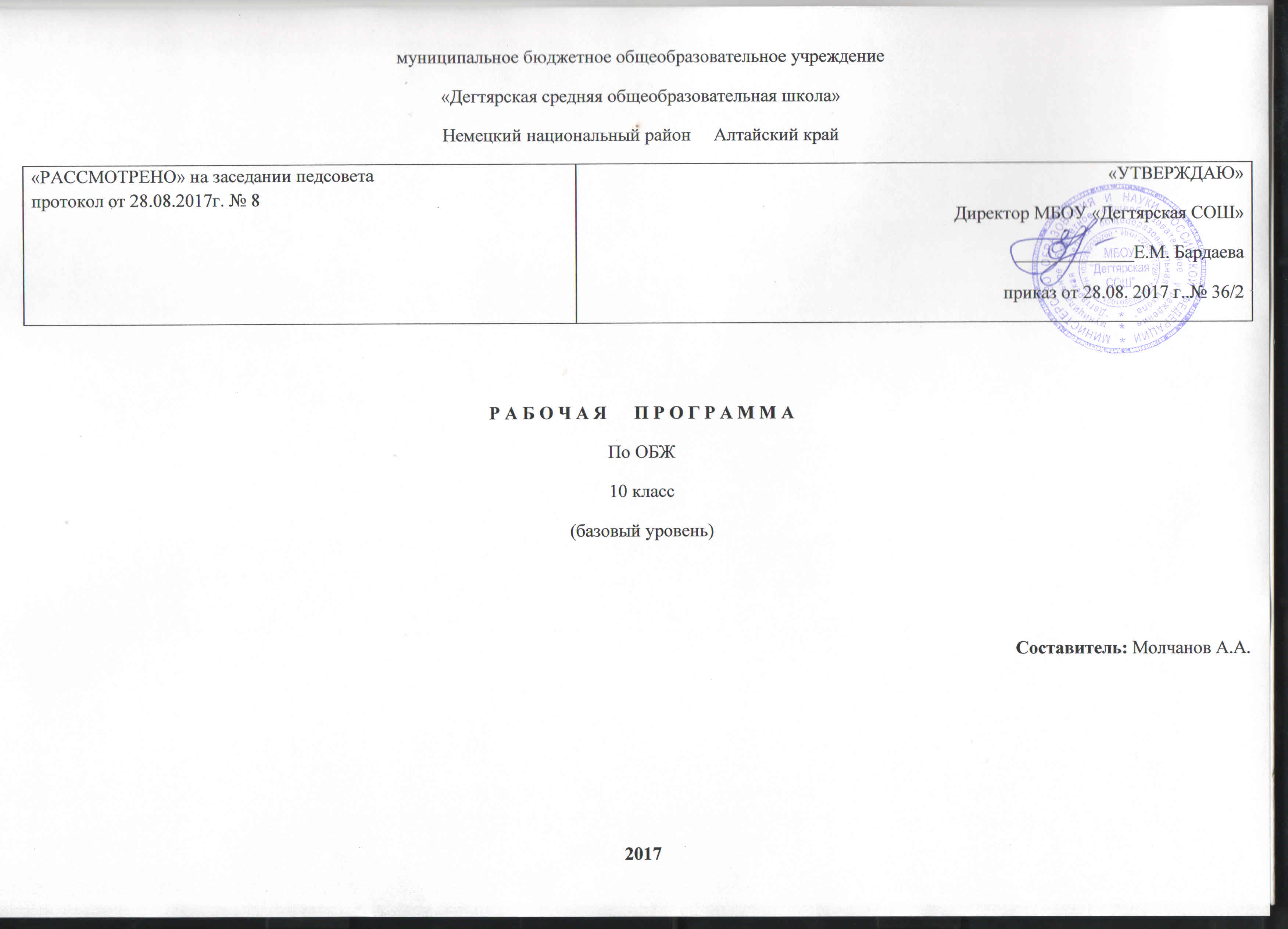 Пояснительная записка.Данная рабочая программа по ОБЖ для 10 класса соответствует требованиям федерального компонента государственного стандарта среднего (полного) общего образования на базовом уровне и разработана на основе:Основной образовательной программы основного среднего (полного)  образования МБОУ «Дегтярская СОШ»Учебного плана на текущий учебный год учебный год МБОУ «Дегтярская СОШ», на основании которого выделен 1 час в неделюАвторской рабочей программы по ОБЖ для 10 классов. Комплексная программа Основы безопасности жизнедеятельности А.Т. Смирнов, Б.О. Хренников, 5-11 классы: М. Просвещение 2011 год.УМК:1. Комплексная программа Основы безопасности жизнедеятельности А.Т. Смирнов, Б.О. Хренников, 5-11 классы: М. Просвещение 2011 год.2.Учебник А.Т. Смирнов, Б.И. Мишин, В.А. Васнев. Основы Безопасности Жизнедеятельности 10 класс: М. Просвещение.2001 год.Структура программы соответствует основным требованиям положения МБОУ «Дегтярская СОШ» о рабочей программе Требования к уровню подготовки обучающихся.В результате обучения  по представленной программе для 10 класса большинство учащихся должны:Представлять: главные положения ФЗ РФ «Об обороне», «О гражданской обороне», «О защите населения и территорий от чрезвычайных ситуаций природного и техногенного характера», «О противодействии терроризму», «О противодействии экстремистской деятельности», «О пожарной безопасности». Основные направления государственной политики в области ГО и защиты населения и территории от ЧС. Об истории становления и развития Вооруженных Сил России. Структуру и содержание общевоинских уставов, знать их основные положения. Особенности военной службы, правила размещения военнослужащих, распределение времени и повседневный порядок.Понимать: задачи национальной обороны, государственной и общественной безопасности. Роль Вооруженных Сил. Необходимость обеспечения личной и общественной безопасности. Важность обеспечения безопасности отечества. Основные направления государственной политики в области ГО и защиты населения и территории от ЧС. Ответственность военной службы. Ценность человеческой жизни. Важность личной и общественной безопасности. Ответственность человека за свое здоровье. Роль физической активности и здорового образа жизни для человека. Понимать свою роль в жизни и свою индивидуальность.Знать: главные положения национальной безопасности РФ, стратегические цели в обеспечении национальной безопасности государства. Главные положения ФЗ РФ «Об обороне», «О гражданской обороне», «О защите населения и территорий от чрезвычайных ситуаций природного и техногенного характера», «О противодействии терроризму», «О противодействии экстремистской деятельности», «О пожарной безопасности». Права и обязанности граждан РФ в области обороны. Структуру и задачи ГО в мирное и военное время. Современные средства поражения, их поражающие факторы. Знать мероприятия по защите населения. Важность системы оповещения. Типы и принцип устройства защитных сооружений, индивидуальные средства защиты дыхательных путей, кожи. Знать и уважать историю Отечества. Сущность, особенности и обеспечение воинской обязанности. Значение строевой подготовки. Назначения и боевые свойства автомата Калашникова. Правила поведения в криминогенной ситуации, ответственность за противоправные поступки. Уметь: работать с различными источниками информации, анализировать и сопоставлять, делать выводы. Принимать решения. Владеть навыками действий в опасной и чрезвычайной ситуации. Получит навыки в объеме одиночной подготовки солдата. Применять полученные знания и навыки на практике. Анализировать, сопоставлять и делать выводы. Принимать решения на основе полученных знаний.ОСНОВНОЕ СОДЕРЖАНИЕ ПРЕДМЕТА «ОБЖ»Содержание учебной программы ОБЖ (X класс)I. Безопасность и защита человека в опасных и чрезвычайных ситуациях1. Опасные чрезвычайные ситуации, возникающие в повседневной жизни, н правила безопасного поведения1.1.  Правила поведения в условиях вынужденной автономии в природных условияхПрактические занятия. Разбор наиболее возможных причин попадания человека в условия вынужденного автономного существования, меры профилактики и подготовки к безопасному поведению в условиях автономного существования. Отработка правил ориентирования на местности, движения по азимуту, правил обеспечения водой и питанием. Оборудование временного жилища, добыча огня.1.2.  Правила поведения в ситуациях криминогенного характера. Правила самозащиты от насильников и хулигановПрактические занятия. Обсуждение с обучающимися наиболее возможных ситуаций при встрече с насильниками и хулиганами на улице, в транспорте, общественном месте, подъезде дома, лифте.Правила безопасного поведения в местах с повышенной криминогенной опасностью: на рынке, стадионе, вокзале и др.1.3.   Уголовная ответственность несовершеннолетних Особенности уголовной ответственности и наказания несовершеннолетних.Виды наказаний, назначаемых несовершеннолетним.Правила поведения в общественном транспорте. Уголовная ответственность за приведение в негодность транспортных средств или нарушение правил, обеспечивающих безопасную работу транспорта.Хулиганство и вандализм, общие понятия. Виды хулиганских действий (грубое нарушение общественного порядка, повреждение чужого имущества). Уголовная ответственность за хулиганские действия и вандализм.1.4.  Правила поведения в условиях чрезвычайных ситуаций природного и техногенного характераПрактические занятия. Краткая характеристика наиболее вероятных для данной местности и района проживания чрезвычайных ситуаций природного и техногенного характера. Отработка правил поведения при получении сигнала о чрезвычайной ситуации и одного из возможных вариантов, предусмотренных планом образовательного учреждения (укрытие в защитных сооружениях, эвакуация и др.).1.5.  Единая государственная система предупреждения и ликвидации чрезвычайных ситуаций (РСЧС), ее структура и задачиРСЧС, история ее создания, предназначение, структура, задачи, решаемые по защите населения от чрезвычайных ситуаций. Правила и обязанности граждан в области защиты от чрезвычайных ситуаций.1.6.   Законы и другие нормативно-правовые акты РФ по обеспечению безопасностиПоложения Конституции РФ, гарантирующие права и свободы человека и гражданина. Основные законы РФ, положения которых направлены на обеспечение безопасности граждан (Федеральные законы «О защите населения и территорий от чрезвычайных ситуаций природного и техногенного характера», «О безопасности», «О пожарной безопасности», «О безопасности дорожного движения», «Об обороне», «О гражданской обороне» и др.). Краткое содержание законов, основные права и обязанности граждан.2. Гражданская оборона — составная часть обороноспособности страны2.1. Гражданская оборона, основные понятия и определения, задачи гражданской обороныГражданская оборона, история ее создания, предназначение и задачи по обеспечению защиты населения от опасностей, возникающих при ведении боевых действий или вследствие этих действий.Организация управления гражданской обороной. Структура управления и органы управления гражданской обороной.2.2.   Современные средства поражении, их поражающие факторы, мероприятия по защите населенияЯдерное оружие, поражающие факторы ядерного взрыва. Химическое оружие, классификация отравляющих веществ (ОВ) по предназначению и воздействию на организм.Бактериологическое (биологическое) оружие. Современные средства поражения, их поражающие факторы.Мероприятия, проводимые по защите населения от современных средств поражения.2.3.   Оповещение и информирование населения об опасностях, возникающих в чрезвычайных ситуациях военного и мирного времениСистема оповещения населения о чрезвычайных ситуациях. Порядок подачи сигнала «Внимание всем!». Передача речевой информации о чрезвычайной ситуации, примерное ее содержание, действия населения по сигналам оповещения о чрезвычайных ситуациях.2.4.   Организация инженерной защиты населения от поражающих факторов ЧС мирного и военного времениЗащитные сооружения гражданской обороны. Основное предназначение защитных сооружений гражданской обороны. Виды защитных сооружений. Правила поведения в защитных сооружениях (занятие целесообразно проводить в имеющихся защитных сооружениях),2.5.   Средства индивидуальной защиты населенияОсновные средства защиты органов дыхания и правила их использования. Средства защиты кожи. Медицинские средства защиты и профилактики.Практические занятия. Отработать порядок получения и пользования средствами индивидуальной защиты.2.6.   Организация  проведения аварийно-спасательных работ в зонах чрезвычайных ситуацийПредназначение аварийно-спасательных и других неотложных работ, проводимых в зонах чрезвычайных ситуаций. Организация и основное содержание аварийно-спасательных работ, организация санитарной обработки людей после пребывания их в зонах заражения.2.7.   Организация гражданской обороны в общеобразовательном учрежденииОрганизация гражданской обороны в общеобразовательном учреждении, ее предназначение. План гражданской обороны образовательного учреждения. Обязанности обучаемых.II. Основы медицинских знаний и здорового образа жизни3. Основы медицинских знаний и профилактика инфекционных заболеваний3.1. Сохранение и укрепление здоровья — важная часть подготовки юноши допризывного возраста к военной службе и трудовой деятельностиЗдоровье человека, общие понятия и определения. Здоровье индивидуальное и общественное. Здоровье духовное и физическое. Основные критерии здоровья. Влияние окружающей среды на здоровье человека в процессе жизнедеятельности. Необходимость сохранения и укрепления здоровья — социальная потребность общества.3.2. Основные инфекционные заболевания, их классификация и профилактикаИнфекционные заболевания, причины их возникновения, механизм передачи инфекций. Классификация инфекционных заболеваний. Понятие об иммунитете, экстренной и специфической профилактике.Наиболее характерные инфекционные заболевания, механизм передачи инфекции. Профилактика наиболее часто встречающихся инфекционных заболеваний.4. Основы здорового образа жизни4.1.  Здоровый образ жизни и его составляющиеЗдоровый образ жизни — индивидуальная система поведения человека, направленная на сохранение и укрепление здоровья. Общие понятия о режиме жизнедеятельности и его значение для здоровья человека. Пути обеспечения высокого уровня работоспособности. Основные элементы жизнедеятельности человека (умственная и физическая нагрузка, активный отдых, сон, питание и др.), рациональное сочетание элементов жизнедеятельности, обеспечивающих высокий уровень жизни. Значение правильного режима труда и отдыха для гармоничного развития человека, его физических и духовных качеств.4.2.  Биологические ритмы и работоспособность человека Основные понятия о биологических ритмах организма. Влияниебиологических ритмов на уровень жизнедеятельности человека. Учет влияния биоритмов при распределении нагрузок в процессе жизнедеятельности для повышения уровня работоспособности.4.3.  Значение двигательной активности и закаливания организма для здоровья человекаЗначение двигательной активности для здоровья человека в процессе его жизнедеятельности. Необходимость выработки привычек к систематическим занятиям физической культурой для обеспечения высокого уровня работоспособности и долголетия.Физиологические особенности влияния закаливающих процедур на организм человека и укрепление его здоровья. Правила использования факторов окружающей природной среды для закаливания. Необходимость выработки привычки к систематическому выполнению закаливающих процедур.4.4.  Вредные привычки, их влияние на здоровье. Профилактика вредных привычекВредные привычки (употребление алкоголя и наркотиков, курение) и их социальные последствия.Алкоголь, влияние алкоголя на здоровье и поведение человека, социальные последствия употребления алкоголя, снижение умственной и физической работоспособности.Курение и его влияние на состояние здоровья. Табачный дым и его составные части. Влияние курения на нервную и сердечно-сосудистую системы. Пассивное курение и его влияние на здоровье.Наркотики. Наркомания и токсикомания, общие понятия и определения. Социальные последствия пристрастия к наркотикам. Профилактика наркомании, чистота и культура в быту.III. Основы военной службы5. Вооруженные Силы Российской Федерации — защитники нашего Отечества5.1. История создания Вооруженных Сил РоссииОрганизация вооруженных сил Московского государства в XIV—XV вв. Военная реформа Ивана Грозного в середине XVI в. Военная реформа Петра I, создание регулярной армии, ее особенности. Военные реформы в России во второй половине XIX в., создание массовой армии.Создание Советских Вооруженных Сил, их структура и предназначение.Вооруженные Силы Российской Федерации, основные предпосылки проведения военной реформы.5.2.   Организационная структура Вооруженных Сил.  Виды Вооруженных Сил, рода войск. История их создания и предназначениеОрганизационная структура Вооруженных Сил. Виды Вооруженных Сил и рода войск.Ракетные войска стратегического назначения, их предназначение, обеспечение высокого уровня боеготовности.Сухопутные войска, история создания, предназначение, рода войск, входящие в Сухопутные войска.Военно-Воздушные Силы, история создания, предназначение, рода авиации. Войска ПВО, история создания, предназначение, решаемые задачи. Включение ПВО в состав ВВС.Военно-Морской Флот, история создания, предназначение.5.3.   Функции и основные задачи современных Вооруженных Сил России, их роль и место в системе обеспечения национальной безопасности страны. Реформа Вооруженных СилВооруженные Силы Российской Федерации — государственная военная организация, составляющая основу обороны страны. Руководство и управление Вооруженными Силами. Реформа Вооруженных Сил, ее этапы и их основное содержание.5.4.  Другие войска, их состав и предназначение с учетом концепции государственной политики РФ по военному строительствуПограничные войска Федеральной пограничной службы РФ, Внутренние войска Министерства внутренних дел РФ, Железнодорожные войска РФ, войска Федерального агентства правительственной связи и информации при Президенте РФ, войска гражданской обороны, их состав и предназначение.6.  Боевые традиции Вооруженных Сил России6.1.  Патриотизм и верность воинскому долгу — основные качества защитника ОтечестваПатриотизм — духовно-нравственная основа личности военнослужащего — защитника Отечества, источник духовных сил воина.Преданность своему Отечеству, любовь к Родине, стремление служить ее интересам, защищать от врагов — основное содержание патриотизма.Воинский долг — обязанность Отечеству по его вооруженной защите. Основные составляющие личности военнослужащего — защитника Отечества, способного с честью и достоинством выполнить воинский долг.6.2.  Памяти поколений — дни воинской славы РоссииДни воинской славы России — дни славных побед, сыгравших решающую роль в истории государства.Основные формы увековечения памяти российских воинов, отличившихся в сражениях, связанных с днями воинской славы России.6.3.  Дружба, войсковое товарищество — основа боевой готовности частей и подразделенийОсобенности воинского коллектива, значение войскового товарищества в боевых условиях и повседневной жизни частей и подразделений.Войсковое товарищество — боевая традиция Российской Армии и флота.7.  Символы воинской чести7.1.  Боевое Знамя воинской части — символ воинской чести, доблести и славыБоевое Знамя воинской части — особо почетный знак, отличающий особенности боевого предназначения, истории и заслуг воинской части.Ритуал вручения Боевого Знамени воинской части, порядок его хранения и содержания.7.2.   Ордена —почетные награды за воинские отличия и заслуги в бою и военной службеИстория государственных наград за военные отличия в России. Основные государственные награды СССР и России, звания Герой Советского Союза, Герой Российской Федерации.7.3.  Ритуалы Вооруженных Сил Российской Федерации Ритуал приведения к военной присяге. Ритуал вручения Боевого Знамени воинской части. Порядок вручения личному составу вооружения и военной техники. Порядок проводов военнослужащих, уволенных в запас или отставку.КАЛЕНДАРНО-ТЕМАТИЧЕСКОЕ ПЛАНИРОВАНИЕ № урокаДата проведенияТема урокаКоличество  часов, отводимых на освоение каждой темыБезопасность и защита человека в опасных и чрезвычайных ситуациях-13 часовОпасные и чрезвычайные ситуации, возникающие в повседневной жизни, и правила безопасного поведения-6 часов.106.09Правила поведения в условиях вынужденного существования.1213.09Правила поведения в ситуациях криминогенного характера.1320.09Уголовная ответственность несовершеннолетних.1427.09Правила поведения в условиях чрезвычайных ситуаций природного и техногенного характера.1504.10Единая государственная система предупреждения и ликвидации чрезвычайных ситуаций (РСЧС), ее структура и задачи.1611.10Законы и другие правовые акты Российской Федерации по обеспечению безопасности.1Гражданская оборона- составная часть системы обороноспособности страны-7 часов.718.10ГО, понятия, определения и задачи.1825.10Современные средства поражения и их поражающие факторы.1908.11Оповещение и информирование населения об опасностях при ЧС.11015.11Организация инженерной защиты населения от поражающих факторов ЧС мирного и военного времени.11122.11Средства индивидуальной защиты.11229.11Организация проведения аварийно-спасательных и других неотложных работ  в зоне ЧС.11306.12Организация ГО в школе.1Основы медицинских знаний и здорового образа жизни-10 часов.Основы медицинских знаний и профилактика инфекционных заболеваний-3часа.1413.12Сохранение и укрепление здоровья.11520.12Основные инфекционные болезни, их классификация.11627.12Основные инфекционные болезни, и прфилактика.1Основы здорового образа жизни-7часов.1717.01ЗОЖ, факторы, влияющие на здоровье.11824.01Основные составляющие ЗОЖ.11931.01Биологические ритмы.12007.02Влияние биологических ритмов на работоспособность человека.12114.02Значение двигательной активности и физической культуры для здоровья человека.12221.02Вредные привычки, их влияние на здоровье.12328.02Профилактика вредных привычек.1Основы военной службы-12часовВооруженные силы РФ-5 часов12407.03История создания ВС РФ.12514.03История создания ВС РФ.12621.03Организационная структура ВС.12704.04Виды ВС, рода войск. История их создания и предназначение.12811.04Функции и основные задачи ВС. Реформа ВС.12918.04Другие войска, их состав и предназначение.1Боевые традиции ВС России-3 часа3025.04Патриотизм и верность воинскому долгу.13103.05Памяти поколений - дни воинской славы.13210.05Дружба и войсковое товарищество.1Символы воинской чести-3часа.3316.05Боевое знамя воинской части.13423.05Ордена – почетные награды за воинские отличия и заслуги.13530.05Ритуалы ВС Российской Федерации.1